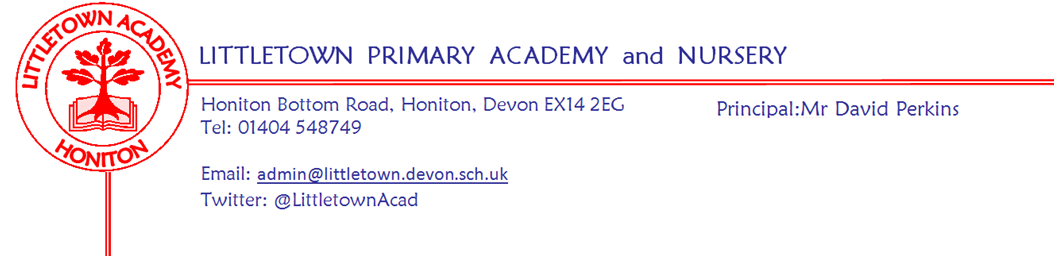 Friday 17th June 2022Dear Parents and Carers,I write to you from a hot and sticky Primary school this afternoon as we support the children with the high temperatures. Teachers have taken opportunities to find shade outside. I have spoken to children in assemblies how looking after ourselves and others in the heat fits our value of Love. We talked about how heat affects our brains and behaviour and how we need to take steps to not get ‘hot and bothered’. I urged children to think about not running around when on the playground and remembering to drink plenty of water. At lunchtime, we operated a ‘hot play’ which was like a rainy day play in which children spent half of the time inside playing games and completing activities inside during the peak heat. I have been really impressed with the children’s behaviour today as a result. My thanks to the PTFA and supporting staff for what sounds like were incredibly well attended discos last Friday. Next Friday we hold our Summer fete from 3:15 onwards on the school field. This is the first big event of this kind we have held for several years so please do support it if you can. Please see attached letter from the PTFA with all the details and information you will need. I look forward to seeing you there!This week we welcomed students from Colyton Grammar school to work with our Year 4 pupils in the first of three sessions on creative writing in the Community Room. On Wednesday, Year 5 held their Inter House competition playing 3D ball. Again, the children showed excellent sporting values contributing to their team scores. Next Wednesday, Year 3 have their Inter House competition. Yesterday, Year 5 had their first school trip for about three and a half years when they visited Crealy linked to their topic on Roller Coaster engineering. I am pleased that as has been the case with all trips this term, staff reported excellent behaviour. My thanks once again to all the parents and volunteer helpers who accompanied the children. Next week, on Tuesday we have our Musicians Summer concert in the school hall at 6:30pm. On Wednesday, we look forward to welcoming parents of children starting in Nursery and Reception in September at our new parent meetings. On Thursday some of our Year 6 children begin three weeks of Maths enrichment sessions at Honiton Community College. My thanks to the parents who are accompanying the children. Finally, please see below in this newsletter some important information about changes to Extended Schools (Breakfast and After school club) from September. Yours faithfully,David Perkins 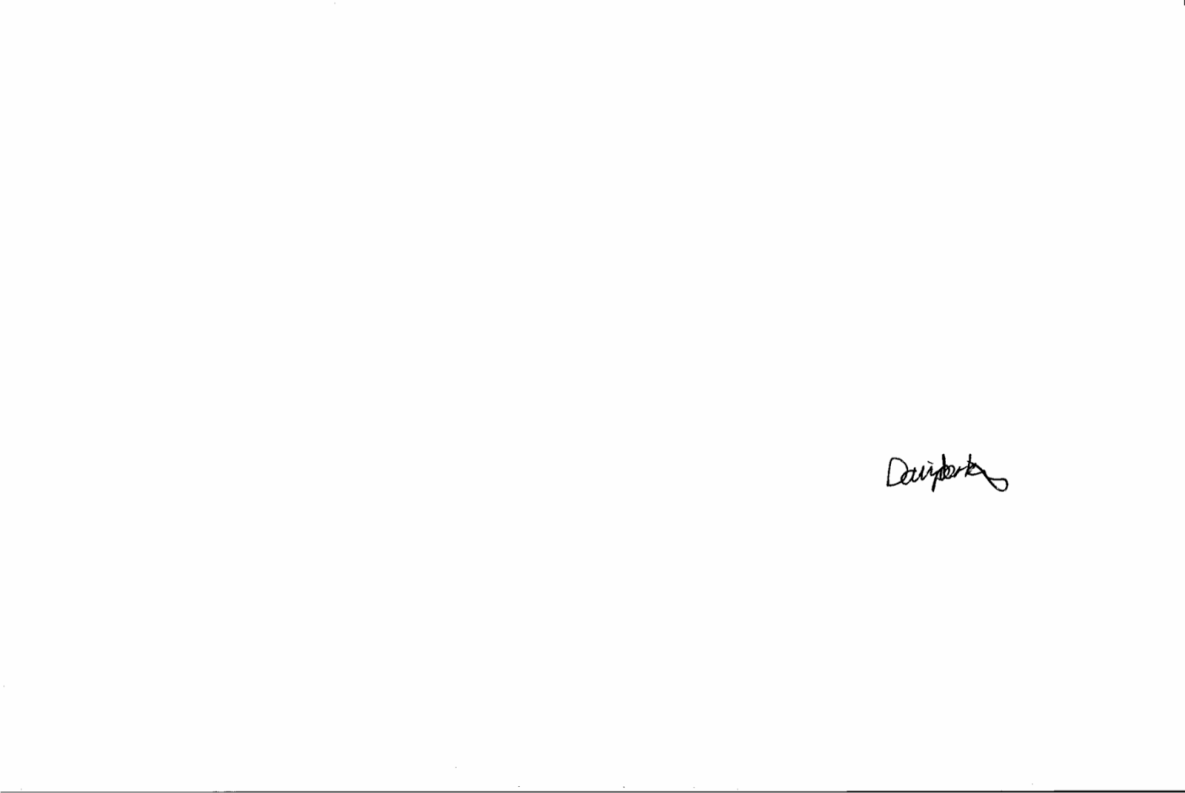 PrincipalNews from the childrenNurseryThis week, in Nursery, we have been learning how to write our names and have been doing water play.ReceptionThis week, in Reception, we have been learning about sharks and have been watching caterpillars turn into butterflies.Year 1This week, in Year 1, we have been learning about Victorian buildings and plural nouns in literacy. Year 2This week, in Year 2, we have been learning about giants in literacy and number lines in maths. Year 3This week, in Year 3, we started a new book in literacy about giraffes. In topic we have been learning about volcanoes and finished writing a book! We measured number lines accurately in maths. Year4This week, in Year 4, we have been looking at sea monkeys under a microscope and had fun drawing shells  in art. Year 5This week, in Year 5, in literacy we have started a new book (the radiant child). We have gone on a field Trip to Crealy to learn how the rides work and we have been learning who Jean-Michel Basquiat was. We have also been making Father’s Day cards.Year 6This week, in Year 6, we have been making Father’s Day cards and learning the Ukrainian language. We have started coming up with business ideas for our Virgin £5 challenge.  Staff newsFarewell Mrs CousensToday we say goodbye to Mrs Cousens who has been with us since September. Mrs Cousens has supported children in Year 1 and Year 2 and is moving on to work within the NHS.  We wish her good luck and thank her for all her hard work at Littletown. Playground before and after schoolThank you for reading my messages about the playground before and after school in last week’s newsletter. There has definitely been an improvement noticed this week so many thanks for your cooperation. Breakfast/After school club taster sessionWe are offering a free 'Taster session' for either Breakfast/After school club between 20th June-1st July (availability dependent) if your child/children have not come to either club this academic year.If you are interested in this opportunity please follow the link below.https://forms.gle/tc4QHmbAFY7WwCuh9Breakfast and After school club - Sessions and price changesWe are very proud of our extended school provision at Littletown which supports our working families in an environment the children know at a very good value cost. Due to the extension of the school day from September 2022, continued significant increase to costs and the fact that we haven’t raised prices since 2018, Governors and I have made the decision to review both session times and costs at this time. The timings reflect the new end of the school day and the prices ensure that we are still better value than any other local child minding service which we feel is important to achieve. The new timings for sessions from 1st September and the costs are detailed as follows:Breakfast club - 7:50am until school starts - £4.50After school club     - until 4:30pm - £4.50                    	      - until 5:15pm - £9.00                        	      - until 6:00pm - £13.50Booking for September-December is now available via this link: https://forms.gle/Taccvz8u6bDvFQcW8An up to date registration form must also be submitted as this needs to be refreshed annually. It can be reached using the following link: https://forms.gle/YxEJXjWCSEZaA7Ne7 If you have any queries, please email Hannah on hgroves@littletown.devon.sch.uk Sports daysWe look forward to welcoming you all to our sports days in July. These will take place on the following dates and times:Week Beginning 20th June 2022 eventsPTFA newsPlease see a separate attached newsletter from the PTFA all about next week’s fete. Tuesday 12th July morning    9:15am - 10:45amNursery and ReceptionTuesday 12th July afternoon 1:30pm - 3pmYear 1 and Year 2Wednesday 13th July morning 9:15am - 10:45Year 3 and Year 4Wednesday 13th July afternoon 1:30pm - 3pmYear 5 and Year 6Monday 20th JuneTuesday 21st JuneWednesday 22nd JuneThursday 23rd JuneFriday 24th JuneNursery outdoor classroomMusicians concert hall 6:30pmY3 Inter House competitionY6 Maths enrichment at HCCReception outdoor classroomColyton Grammar Y4 literacy visit New to Nursery parents meeting 5pmNew to Reception meeting 6pm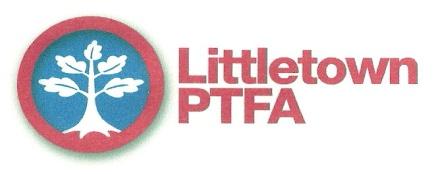 